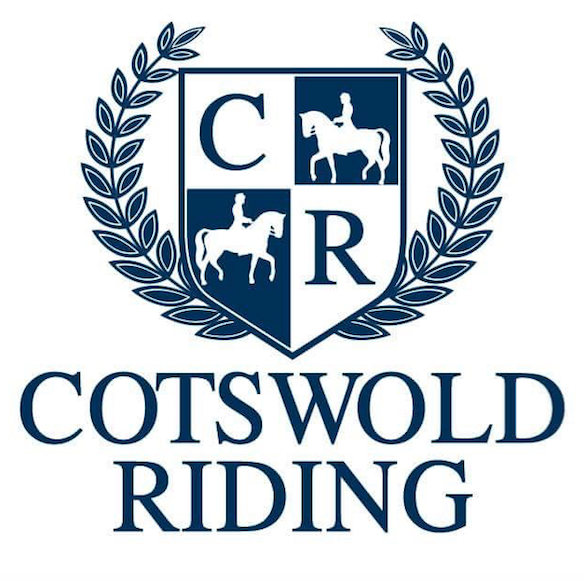 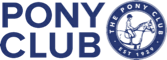 The Pony Club offers more choice than any other equestrian organisation.  The pony club offers nine different sports to members. You are to research each of the following sports.  You can research the history of the sport and what is involved and how can you get involved etc.  DressageEndurance EventingMounted Games PoloPolocrosse Pony racing Tetrathlon Show jumping 